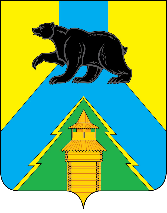 Российская ФедерацияИркутская областьУсть-Удинский районМЭРРАСПОРЯЖЕНИЕ« 21 »  декабря  2022 г.  № 769 п. Усть-УдаОб утверждении перечня главных администраторов доходов бюджета муниципального образования «Усть-Удинский район»	В соответствии с пунктом 3² статьи 160¹ Бюджетного кодекса Российской Федерации, руководствуясь ст. ст. 22, 45, 68 Устава районного муниципального образования «Усть-Удинский район»,	1. Утвердить перечень главных администраторов доходов бюджета муниципального образования «Усть-Удинский район» (прилагается).	2. Финансовому управлению администрации Усть-Удинского района (Милентьева Л. М.) довести настоящее распоряжение до главных администраторов доходов бюджета муниципального образования «Усть-Удинский район», Управления Федерального казначейства по Иркутской области.	3. Управлению делами администрации Усть-Удинского района (Толмачева О. С.) опубликовать настоящее распоряжение в установленном порядке.	4.  Контроль за исполнением настоящего распоряжения возложить на Милентьеву Л. М.	5. Распоряжение вступает в силу со дня его официального опубликования и распространяется на правоотношения, возникшие при составлении и исполнении бюджета Усть-Удинского района, начиная с 01 января 2023 года.	6. Признать утратившими силу:	Распоряжение мэра Усть-Удинского района №767 от 13.12.2021 г. «Об утверждении перечня главных администраторов доходов бюджета муниципального образования «Усть-Удинский район»;Распоряжение мэра Усть-Удинского района №170 от 29.03.2022 г. «О внесении изменений в распоряжение от 13.12.2021 г. №767 «Об утверждении перечня главных администраторов доходов бюджета муниципального образования «Усть-Удинский район»;Распоряжение мэра Усть-Удинского района №619 от 20.10.2022 г. «О внесении изменений в распоряжение от 13.12.2021 г. №767 «Об утверждении перечня главных администраторов доходов бюджета муниципального образования «Усть-Удинский район»;Распоряжение мэра Усть-Удинского района №658 от 10.11.2022 г. «О внесении изменений в распоряжение от 13.12.2021 г. №767 «Об утверждении перечня главных администраторов доходов бюджета муниципального образования «Усть-Удинский район»Распоряжение мэра Усть-Удинского района №738 от 09.12.2022 г. «О внесении изменений в распоряжение от 13.12.2021 г. №767 «Об утверждении перечня главных администраторов доходов бюджета муниципального образования «Усть-Удинский район».Мэр Усть-Удинского района                                                             С.Н. Чемезов Утвержден распоряжением администрации Усть-Удинского районаот 21 декабря 2022 г. № 769 Перечень главных администраторов доходов бюджета Усть-Удинского района – органов муниципальной власти (муниципальных органов) Усть-Удинского района1 Администрирование поступлений по всем подстатьям соответствующей статьи кода вида доходов и кодам подвидов доходов осуществляется главным администратором, указанным в группировочном коде бюджетной классификации.2 Администрирование поступлений по всем кодам подвидов доходов осуществляется главным администратором, указанным в группировочном коде бюджетной классификации.Код администратораКБК доходаНаименование до ходаКомитет по управлению муниципальным имуществом Усть-Удинского района Комитет по управлению муниципальным имуществом Усть-Удинского района Комитет по управлению муниципальным имуществом Усть-Удинского района 9661 11 05013 05 0000 120Доходы, получаемые в виде арендной платы за земельные участки, государственная собственность на которые не разграничена и которые расположены в границах сельских поселений и межселенных территорий муниципальных районов, а также средства от продажи права на заключение договоров аренды указанных земельных участков9661 11 05025 05 0000 120Доходы, получаемые в виде арендной платы, а также средства от продажи права на заключение договоров аренды за земли, находящиеся в собственности муниципальных районов (за исключением земельных участков муниципальных бюджетных и автономных учреждений)9661 11 05035 05 0000 120Доходы от сдачи в аренду имущества, находящегося в оперативном управлении органов управления муниципальных районов и созданных ими учреждений (за исключением имущества муниципальных бюджетных и автономных учреждений)9661 11 07015 05 0000 120Доходы от перечисления части прибыли, остающейся после уплаты налогов и иных обязательных платежей муниципальных унитарных предприятий, созданных муниципальными районами9661 13 02995 05 0000 130Прочие доходы от компенсации затрат бюджетов муниципальных районов9661 14 02052 05 0000 410Доходы от реализации имущества, находящегося в оперативном управлении учреждений, находящихся в ведении органов управления муниципальных районов (за исключением имущества муниципальных бюджетных и автономных учреждений), в части реализации основных средств по указанному имуществу9661 14 02052 05 0000 440Доходы от реализации имущества, находящегося в оперативном управлении учреждений, находящихся в ведении органов управления муниципальных районов (за исключением имущества муниципальных бюджетных и автономных учреждений), в части реализации материальных запасов по указанному имуществу9661 14 06013 05 0000 430Доходы от продажи земельных участков, государственная собственность на которые не разграничена и которые расположены в границах сельских поселений и межселенных территорий муниципальных районов9661 14 06025 05 0000 430Доходы от продажи земельных участков, находящихся в собственности муниципальных районов (за исключением земельных участков муниципальных бюджетных и автономных учреждений)9661 17 05050 05 0000 180Прочие неналоговые доходы бюджетов муниципальных районов9661 17 01050 05 0000 180Невыясненные поступления, зачисляемые в бюджеты муниципальных районовАдминистрация Усть-Удинского района Иркутской области Российской Федерации Администрация Усть-Удинского района Иркутской области Российской Федерации Администрация Усть-Удинского района Иркутской области Российской Федерации 9911 08 07084 01 1000 110Государственная пошлина за совершение действий, связанных с лицензированием, с проведением аттестации в случаях, если такая аттестация предусмотрена законодательством Российской Федерации, зачисляемая в бюджеты муниципальных районов «сумма платежа «перерасчет, недоимка и задолженность по соответствующим платежам, в том числе по отмененным»»	9911 08 07084 01 4000 110Государственная пошлина за совершение действий, связанных с лицензированием, с проведением аттестации в случаях, если такая аттестация предусмотрена законодательством Российской Федерации, зачисляемая в бюджеты муниципальных районов		9911 08 07150 01 1000 110Государственная пошлина за выдачу разрешения на установку рекламной конструкции «сумма платежа «перерасчет, недоимка и задолженность по соответствующим платежам, в том числе по отмененным»»9911 08 07150 01 4000 110Государственная пошлина за выдачу разрешения на установку рекламной конструкции9911 13 02995 05 0000 130Прочие доходы от компенсации затрат бюджетов муниципальных районов9911 16 07010 05 0000 140Штрафы, неустойки, пени, уплаченные в случае просрочки исполнения поставщиком (подрядчиком, исполнителем) обязательств, предусмотренных муниципальным контрактом, заключенным муниципальным органом, казенным учреждением муниципального района9911 17 01050 05 0000 180Невыясненные поступления, зачисляемые в бюджеты муниципальных районов9911 17 15030 05 0000 150Инициативные платежи, зачисляемые в бюджеты муниципальных районов29911 17 05050 05 0000 180Прочие неналоговые доходы бюджетов муниципальных районов9912 02 29999 05 0000 150Прочие субсидии бюджетам муниципальных районов9912 02 35120 05 0000 150Субвенции бюджетам муниципальных районов на осуществление полномочий по составлению (изменению) списков кандидатов в присяжные заседатели федеральных судов общей юрисдикции в Российской Федерации9912 02 20077 05 0000 150Субсидии бюджетам муниципальных районов на софинансирование капитальных вложений в объекты муниципальной собственности9912 02 25097 05 0000 150Субсидии бюджетам муниципальных районов на создание в общеобразовательных организациях, расположенных в сельской местности, условий для занятий физической культурой и спортом9912 02 27112 05 0000 150Субсидии бюджетам муниципальных районов на софинансирование капитальных вложений в объекты муниципальной собственности9912 02 49999 05 0000 150Прочие межбюджетные трансферты, передаваемые  бюджетам  муниципальных районов9912 07 05030 05 0000 150  Прочие  безвозмездные   поступления   в   бюджеты муниципальных районов19912 18 05010 05 0000 150Доходы бюджетов муниципальных районов от возврата бюджетными учреждениями остатков субсидий прошлых лет9912 19 60010 05 0000 150Возврат прочих остатков субсидий, субвенций и иных межбюджетных трансфертов, имеющих целевое назначение, прошлых лет из бюджетов муниципальных районовФинансовое управление администрации Усть-Удинского районаФинансовое управление администрации Усть-Удинского районаФинансовое управление администрации Усть-Удинского района9921 11 03050 05 0000 120Проценты, полученные от  предоставления бюджетных  кредитов  внутри  страны  за счет  средств  бюджетов   муниципальных районов 9921 13 02995 05 0000 130Прочие доходы от компенсации затрат бюджетов муниципальных районов9921 17 01050 05 0000 180Невыясненные поступления, зачисляемые в бюджеты муниципальных районов9921 17 05050 05 0000 180Прочие неналоговые доходы бюджетов муниципальных районов9922 19 60010 05 0000 150Возврат прочих остатков субсидий, субвенций и иных межбюджетных трансфертов, имеющих целевое назначение, прошлых лет из бюджетов муниципальных районов9922 02 15001 05 0000 150Дотации бюджетам муниципальных районов на выравнивание  бюджетной обеспеченности9922 02 15002 05 0000 150Дотации бюджетам муниципальных районов на поддержку мер по  обеспечению  сбалансированности бюджетов9922 02 25750 05 0000 150Субсидии бюджетам муниципальных районов на реализацию мероприятий по модернизации школьных систем образования9922 02 29999 05 0000 150Прочие субсидии бюджетам муниципальных районов9922 02 30022 05 0000 150Субвенции бюджетам муниципальных районов на предоставление гражданам субсидий на оплату жилого помещения и коммунальных услуг9922 02 30024 05 0000 150Субвенции бюджетам муниципальных районов на выполнение передаваемых полномочий субъектов Российской Федерации9922 02 39999 05 0000 150Прочие субвенции бюджетам муниципальных районов9922 02 40014 05 0000 150Межбюджетные трансферты, передаваемые бюджетам муниципальных районов из бюджетов поселений на осуществление части полномочий по решению вопросов местного значения в соответствии с заключенными соглашениями9922 02 45303 05 0000 150Межбюджетные трансферты бюджетам муниципальных районов на ежемесячное денежное вознаграждение за классное руководство педагогическим работникам государственных и муниципальных общеобразовательных организаций9922 02 49999 05 0000 150Прочие    межбюджетные    трансферты, передаваемые  бюджетам  муниципальных районов9922 07 05030 05 0000 150  Прочие  безвозмездные   поступления   в   бюджеты муниципальных районов19922 08 05000 05 0000 150   Перечисления из бюджетов муниципальных районов (в бюджеты муниципальных районов) для  осуществления возврата (зачета) излишне уплаченных или  излишне взысканных сумм налогов, сборов и иных  платежей, а  также  сумм   процентов   за   несвоевременное осуществление  такого   возврата   и   процентов, начисленных на излишне взысканные суммыУправление образования муниципального образования «Усть-Удинский район» Иркутской областиУправление образования муниципального образования «Усть-Удинский район» Иркутской областиУправление образования муниципального образования «Усть-Удинский район» Иркутской области9741 17 05050 05 0000 180Прочие неналоговые доходы бюджетов муниципальных районов9741 13 01995 05 0000 130Прочие доходы от оказания платных услуг (работ) получателями средств  бюджетов муниципальных районов29741 13 02995 05 0000 130Прочие доходы от компенсации затрат бюджетов муниципальных районов9741 16 07010 05 0000 140Штрафы, неустойки, пени, уплаченные в случае просрочки исполнения поставщиком (подрядчиком, исполнителем) обязательств, предусмотренных муниципальным контрактом, заключенным муниципальным органом, казенным учреждением муниципального района9741 17 01050 05 0000 180Невыясненные поступления, зачисляемые в бюджеты муниципальных районов9742 02 29999 05 0000 150Прочие субсидии бюджетам муниципальных районов9742 02 45179 05 0000 150Межбюджетные трансферты, передаваемые бюджетам муниципальных районов напроведение мероприятий по обеспечению деятельности советников директора повоспитанию и взаимодействию с детскими общественными объединениями в общеобразовательных организациях9742 02 49999 05 0000 150Прочие межбюджетные трансферты, передаваемые бюджетам муниципальных районов9742 02 25304 05 0000 150Субсидии бюджетам муниципальных районов на организацию бесплатного горячего питания обучающихся, получающих начальное общее образование в государственных и муниципальных образовательных организациях9742 02 25097 05 0000 150Субсидии бюджетам муниципальных районов на создание в общеобразовательных организациях, расположенных в сельской местности и малых городах, условий для занятий физической культурой и спортом9742 19 60010 05 0000 150Возврат прочих остатков субсидий, субвенций и иных межбюджетных трансфертов, имеющих целевое назначение, прошлых лет из бюджетов муниципальных районов9742 07 05030 05 0000 150  Прочие  безвозмездные   поступления   в   бюджеты муниципальных районов1Отдел культуры администрации Усть-Удинского районаОтдел культуры администрации Усть-Удинского районаОтдел культуры администрации Усть-Удинского района9571 17 05050 05 0000 180Прочие неналоговые доходы бюджетов муниципальных районов9571 17 01050 05 0000 180Невыясненные поступления, зачисляемые в бюджеты муниципальных районов9571 13 01995 05 0000 130Прочие доходы от оказания платных услуг (работ) получателями средств  бюджетов муниципальных районов29571 13 02995 05 0000 130Прочие доходы от компенсации затрат бюджетов муниципальных районов9572 02 25467 05 0000 150Субсидии бюджетам муниципальных районов на обеспечение развития и укрепления материально-технической базы домов культуры в населенных пунктах с числом жителей до 50 тысяч человек9572 02 25519 05 0000 150Субсидия бюджетам муниципальных районов на поддержку отрасли культуры9572 02 29999 05 0000 150Прочие субсидии бюджетам муниципальных районов9572 02 45454 05 0000 150Межбюджетные трансферты, передаваемые бюджетам муниципальных районов на создание модельных муниципальных библиотек9572 07 05030 05 0000 150  Прочие  безвозмездные   поступления   в   бюджеты муниципальных районов19572 19 60010 05 0000 150Возврат прочих остатков субсидий, субвенций и иных межбюджетных трансфертов, имеющих целевое назначение, прошлых лет из бюджетов муниципальных районов